Nombre: __________________________________________________________________________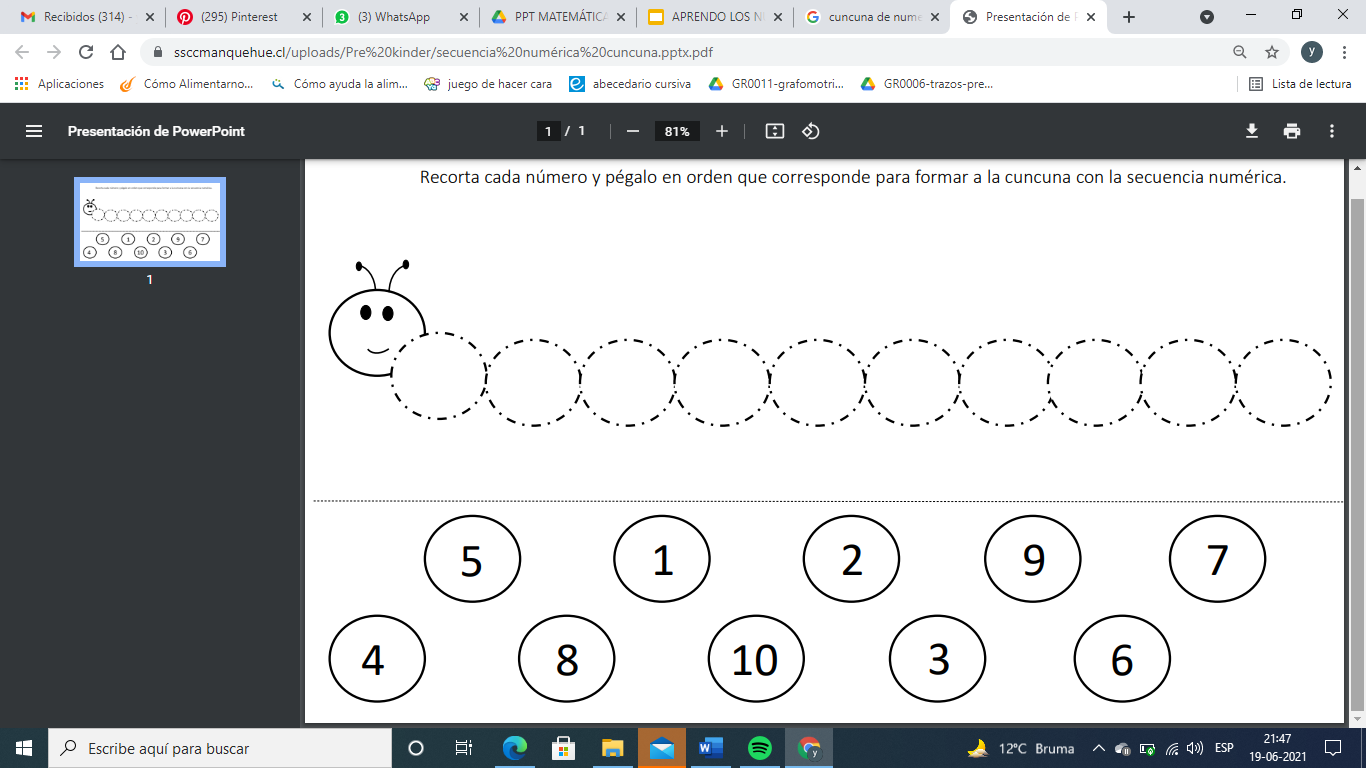 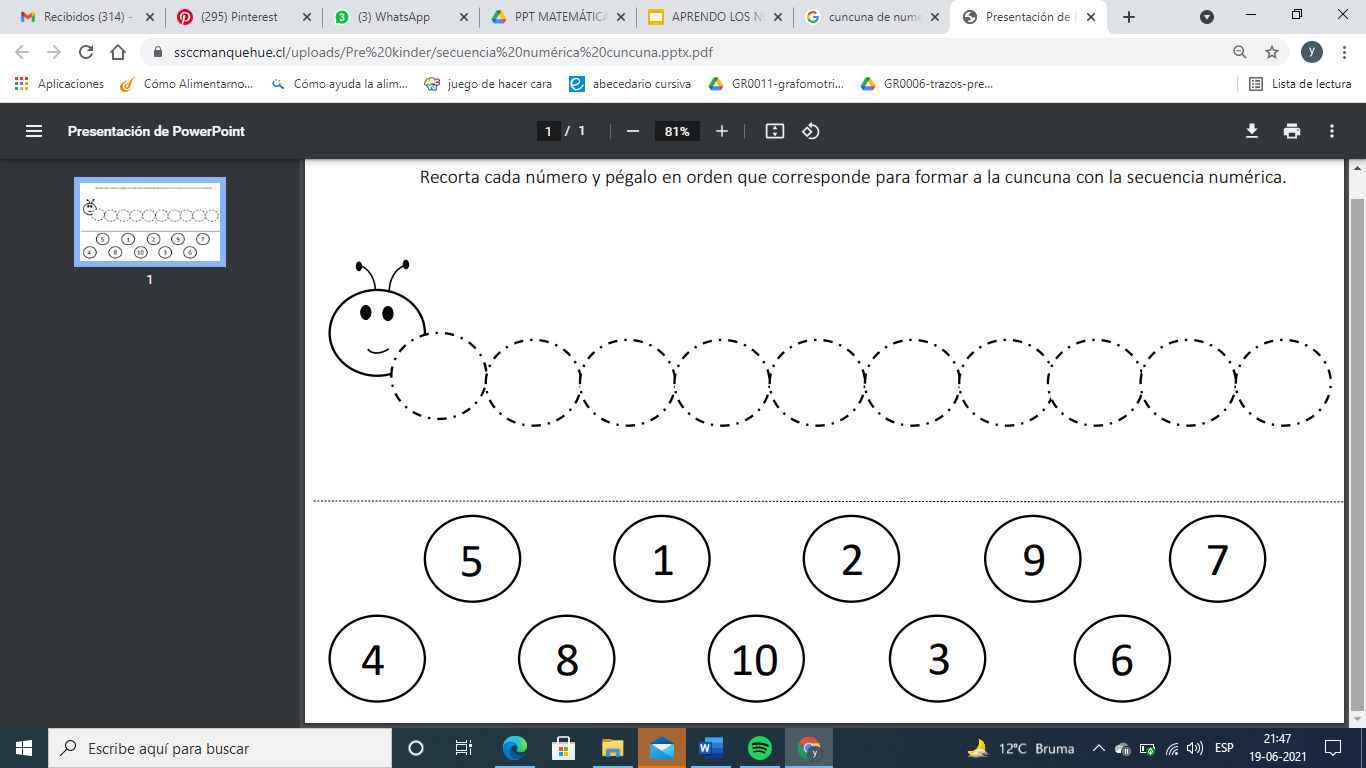 